PREFEITURA MUNICIPAL DE CARATINGA/MG - Extrato de Resultado – Pregão Presencial 27/2019. Objeto: contratação de empresa para fornecimento futuro e parcelado de materiais de construção, para atender as necessidades das diversas Secretarias Municipais. Vencedores com menor preço por item: COLIMP CONSTRUTORA LTDA – EPP – itens: 02, 05, 06, 08, 11, 13, 15, 17, 19, 20, 22, 24, 28, 29, 30, 32, 35, 37, 39, 42, 43, 45, 46, 51, 52, 54, 55, 57, 59, 60, 63, 65, 66, 71, 72, 73, 74, 75, 78, 80, 149, 151, 153, 160, 162, 164, 166, 168, 169, 172, 173, 176, 177, 179, 182, 184, 185, 186, 187, 188, 189, 190, 191, 192, 193, 194, 195, 196, 197, 198, 199, 200, 201, 202, 203, 204, 228, 230, 231, 232, 233, 234, 235, 236, 237, 238, 239, 240, 241, 242, 243, 244, 245, 246, 247, 248, 249, 250, 251, 252, 253, 254, 255, 256, 257, 258, 259, 260, 261, 262, 284, 285, 286, 287, 288, 289, 290, 291, 292, 293, 327, 328, 329, 330, 331, 332, 333, 334, 335, 336, 337, 338, 339, 340, 341, 342, 343, 344, 345, 346, 347, 348, 349, 350, 351, 352, 353, 354, 369, 373, 382, 383, 386, 392, 396, 398, 400, 403, 405, 408, 410, 412, 416, 418, 420, 424, 425, 427, 430, 432, 434, 437, 438, 439, 440, 441, 442, 446, 450, 452, 455, 458, 461, 463, 466, 467, 518, 530, 531, 553, 555, 584, 588, 592, 596, 598, 606, 608, 610, 614, 615, 616, 618, 621, 623, 625, 626, 631, 632, 633, 640, 641, 642, 643, 647, 648, 649, 650, 651 e 653. Valor global final R$ 1.654.358,90 (um milhão seiscentos e cinquenta e quatro mil trezentos e cinquenta e oito reais e noventa centavos); L & V VAREJO ATACADO E SERVIÇO LTDA – ME – itens: 01, 03, 04, 07, 09, 10, 12, 14, 16, 18, 21, 23, 25, 26, 27, 31, 33, 34, 36, 38, 40, 41, 44, 47, 48, 49, 50, 53, 56, 58, 61, 62, 64, 67, 68, 69, 70, 76, 77, 79, 81, 82, 83, 84, 85, 86, 87, 88, 89, 90, 91, 92, 93, 94, 95, 96, 97, 98, 99, 100, 101, 102, 103, 104, 105, 106, 107, 108, 109, 110, 111, 112, 113, 114, 115, 116, 118, 119, 120, 121, 122, 123, 124, 125, 126, 127, 128, 129, 130, 131, 132, 133, 134, 135, 136, 137, 138, 139, 140, 141, 142, 143, 144, 145, 146, 147, 148, 150, 152, 154, 155, 156, 157, 158, 159, 161, 163, 165, 167, 170, 171, 174, 175, 178, 180, 181, 183, 205, 206, 207, 208, 209, 210, 211, 212, 213, 214, 215, 216, 217, 218, 219, 220, 221, 222, 223, 224, 225, 226, 227, 263, 264, 265, 266, 267, 268, 269, 270, 271, 272, 273, 274, 275, 276, 277, 278, 279, 280, 281, 282, 283, 294, 2965, 296, 297, 298, 299, 300, 301, 302, 303, 304, 305, 306, 307, 308, 309, 310, 311, 312, 313, 314, 315, 316, 317, 318, 319, 320, 321, 322, 323, 324, 325, 326, 355, 357, 358, 359, 360, 361, 362, 363, 364, 365, 366, 367, 368, 370, 371, 372, 374, 375, 376, 377, 379, 380, 381, 384, 385, 387, 388, 389, 390, 391, 393, 394, 395, 397, 399, 401, 402, 404, 406, 407, 409, 411, 413, 414, 415, 417, 419, 421, 422, 423, 426, 428, 429, 431, 433, 435, 436, 443, 444, 445, 447, 448, 449, 451, 453, 454, 456, 457,459, 460, 462, 464, 465, 468, 469, 470, 471, 472, 473, 474, 475, 476, 477, 478, 479, 480, 481, 482, 483, 484, 485, 486, 487, 488, 489, 490, 491, 492, 493, 494, 495, 496, 497, 498, 499, 500, 501, 502, 503, 504, 505, 506, 507, 508, 509, 510, 511, 512, 513, 514, 515, 516, 517, 518, 519, 520, 521, 522, 523, 524, 525, 526, 527, 528, 529, 532, 533, 534, 537, 538, 539, 540, 541, 542, 543, 544, 545, 547, 548, 549, 550, 552, 554, 556, 557, 558, 559, 560, 561, 562, 563, 564, 565, 566, 567, 568, 569, 570, 571, 572, 573, 574, 575, 576, 577, 578, 579, 580, 581, 582, 583, 585, 586, 587, 589, 590, 591, 593, 594, 595, 597, 599, 600, 601, 602, 603, 604, 605, 607, 609, 611, 612, 613, 617, 619, 620, 622, 624, 627, 628, 629, 630, 634, 635, 636, 637, 638, 639, 644, 645, 646, 652 e 656. Valor global final R$ 2.372.792,05 (dois milhões trezentos e setenta e dois mil setecentos e noventa e dois reais e cinco centavos); DISK BRITA INDUSTRIA E COMERCIO DE PEDRAS – itens: 654, 655, 658 e 659. Valor global final R$ 497.810,00 (quatrocentos e noventa e sete mil oitocentos e dez reais). Caratinga/MG, 04 de abril de 2019. Bruno César Veríssimo Gomes– Pregoeiro.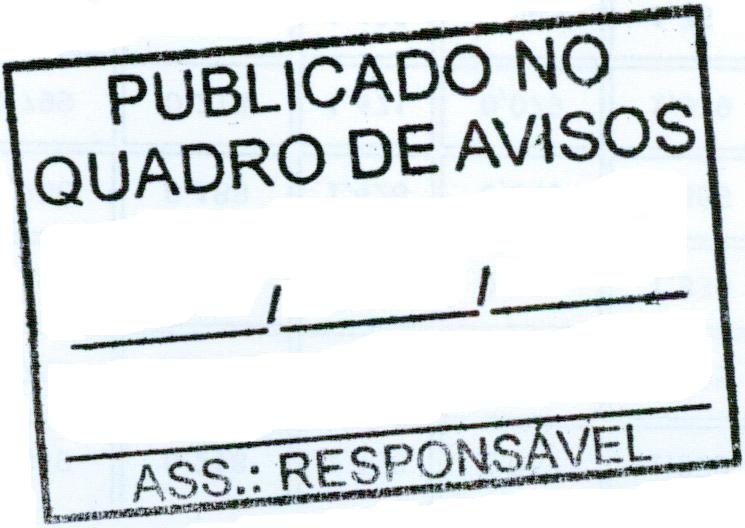 